Fonte: Setor Fiscalização/Pesquisas – PROCON /Três Lagoas-MSPesquisa efetuada na data de 01/03 e 02/03/2020.NT: Não tem.NF: Não forneceu.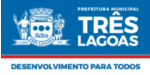 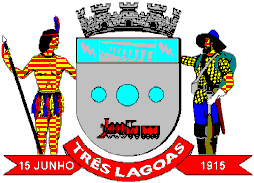 ESTADO DE MATO GROSSO DO SULESTADO DE MATO GROSSO DO SULESTADO DE MATO GROSSO DO SULESTADO DE MATO GROSSO DO SULESTADO DE MATO GROSSO DO SULESTADO DE MATO GROSSO DO SULESTADO DE MATO GROSSO DO SULPROGRAMA MUNICIPAL DE PROTEÇÃO E DEFESSA DO CONSUMIDOR PROCON/TLPROGRAMA MUNICIPAL DE PROTEÇÃO E DEFESSA DO CONSUMIDOR PROCON/TLPROGRAMA MUNICIPAL DE PROTEÇÃO E DEFESSA DO CONSUMIDOR PROCON/TLPROGRAMA MUNICIPAL DE PROTEÇÃO E DEFESSA DO CONSUMIDOR PROCON/TLPROGRAMA MUNICIPAL DE PROTEÇÃO E DEFESSA DO CONSUMIDOR PROCON/TLPROGRAMA MUNICIPAL DE PROTEÇÃO E DEFESSA DO CONSUMIDOR PROCON/TLPROGRAMA MUNICIPAL DE PROTEÇÃO E DEFESSA DO CONSUMIDOR PROCON/TLPESQUISA DIA DAS MULHERESPESQUISA DIA DAS MULHERESPESQUISA DIA DAS MULHERESPESQUISA DIA DAS MULHERESPESQUISA DIA DAS MULHERESPESQUISA DIA DAS MULHERESPESQUISA DIA DAS MULHERESITEMPRODUTORealceLuoneO BoticarioMiss CosméticosNielly Cosméticos 1Base líquida 15,9512,90 42,90 NF 14,90 2Batom 8,50 8,50 21,90NF 8,903Blush 22,90 10,00 29,90NF 9,904Corretivo 17,80 10,00 29,90NF 11,905Creme para mãos  11,50 13,90 27,90NF 9,906Creme para o  corpo 7,95 6,99 36,90NF 9,907Creme para pés 11,95 13,70 39,90NF 10,908Gloss 17,90 10,00 29,90NF 16,909Lapis de olho 15,95 4,50 28,90NF 5,9010Pó 17,90 10,00 39,90NF 9,9011Sombra 35,90 10,00 87,90NF 22,9012Sombra individual 17,60 7,50 29,90NF NT13Perfume69,0030,0069,90NF24,90PRODUTOPRODUTOFloricultura Beija  Flor Center FloresGramados e JardinsPrimaveraVerde Flora14Buque de rosas  c/12 85,00 95,00100,0095,00  110,0015Buque de rosas  c/15 95,00 110,00NF 145,00 140,0016Buque de rosas  c/24 120,00 169,00200,00 180,00 220,0017Cesta de café da manhã completa100,00  140,00160,00  189,00 150,0018Cesta de café da manhã simples 90,00 99,00130,00 99,00130,00PRODUTOPRODUTOBrilhosCelio CabeleireiroExpressCarina MenegueliMG19Corte de cabelo40,00  81,0045,00 100,00 130,00 20Escova cabelo curto 40,00 59,20 30,00 40,00 45,0021Escova cabelo médio 45,00 84,60 35,00 45,00 50,0022Escova cabelo longo 50,00 122,00 40,00 50,00 55,0023Hidratação cabelo curto 20,00 24,77 60,00 85,00 85,0024Hidratação cabelo longo 60,00 92,00 100,00 100,00 100,0025Hidratação cabelo médio 45,00 67,00 80,00 95,00 95,0026Limpeza de pele NT 130,00 80,00 NT 100,0027Manicure 25,00 24,30 25,00 20,00 26,0028Maquiagem  60,00 128,50 90,00 130 á 180,00 160,0029Pedicure 25,00 28,40 25,00 29,00 31,00PRODUTOPRODUTOHC JoiasVenturaEstrela DalvaÓtica Sol30Relógio160,00 340,00 170,00 230,00 31Correntes 570,00 (ouro) 35,00 (chapeado) 580,00 (ouro) 700,00 (ouro)32Pulseiras 620,00 (ouro) 35,00 (chapeado) 2.260,00 (ouro) 2.100,00 (ouro)33Óculos de Sol 170,00 259,00 195,00 145,0034Anéis 530,00 (ouro) 60,00 (chapeado) 660,00 (ouro) 700,00 (ouro)